Carbon High school Invites you to the 12th annual Carbon Invite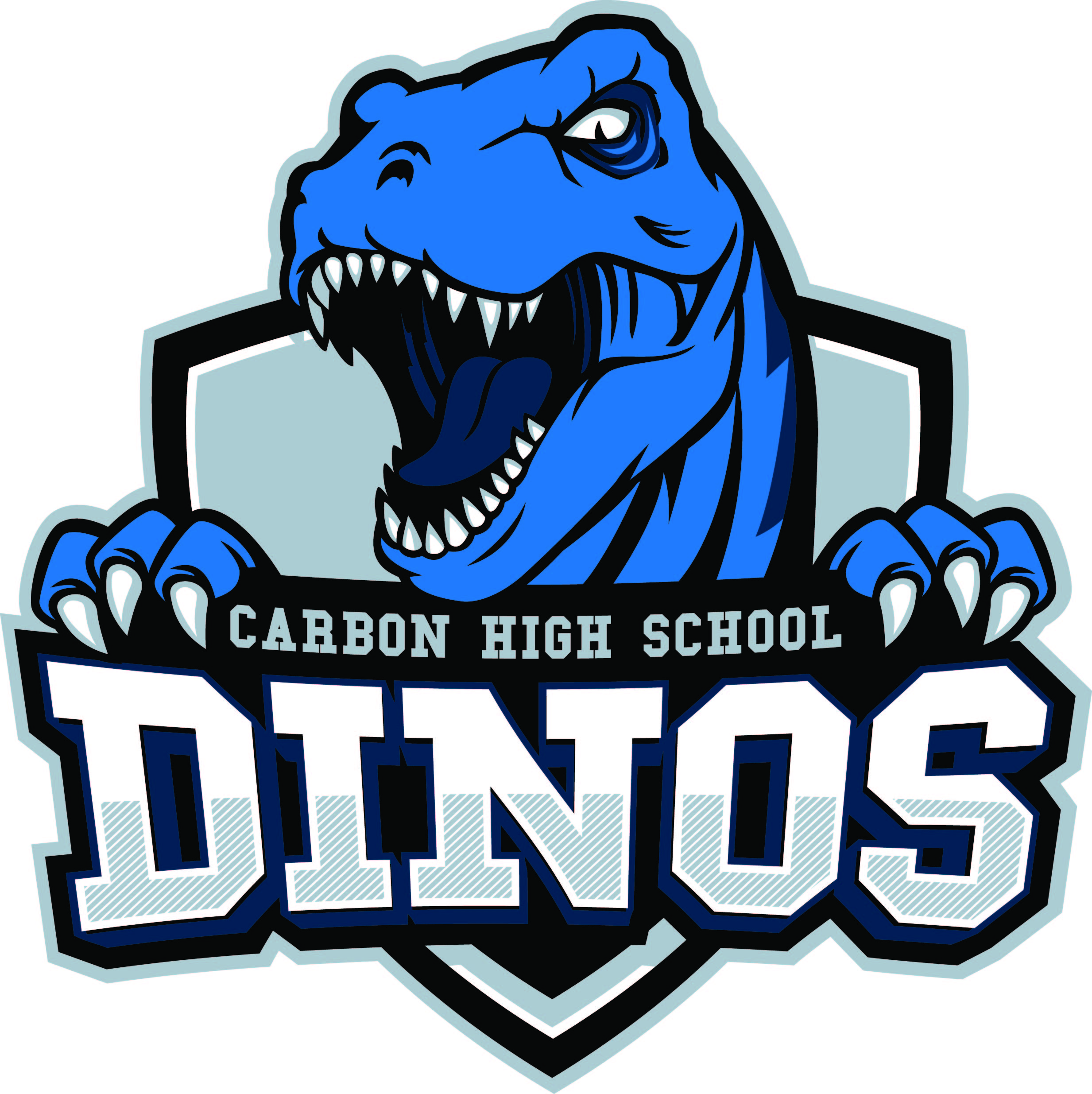 Wednesday, Sept 16th 2020- 3:00pm Carbon Country Club Golf Course, Price UTThis meet will be chip/bib timed, it is a very spectator friendly and is a spike friendly course. Athletes, Coaches and spectators will be expected to follow golf course etiquette and also to follow social distancing restrictions. Those that do not comply will be asked to leave. Buses will not be allowed to park on site. Drop off and pick up only!Restrooms/portable will be available. Access to club -house and golf course facilities will not be permitted. Schedule of Races: Please DO NOT arrive any earlier than 45 min prior to start of race	3:00pm Jr. High Boys	3:05pm Jr. High Girls	3:30pm High School Boys (JV and Varsity will be scored separately)	4:00pm High School Girls (JV and Varsity will be scored separately)High School Races:After all entries are entered for High School races, depending on numbers of runners in each race please note the possibility of running JV boys and Varsity boys separately. Awards: There will be NO Awards ceremony. Coaches can pick up medals and trophies upon departure. 	Top 10 Jr High awards to each division	Top 10 High school Jv and Varsity division	Team Trophies to 1st and 2nd place Varsity teamsCost:	$60 per High School + $1.55 per athlete	Junior High and middle school cost is $1.55 per athleteMake check payable to 	Carbon High School 					750 E 400 N					Price Ut 84501